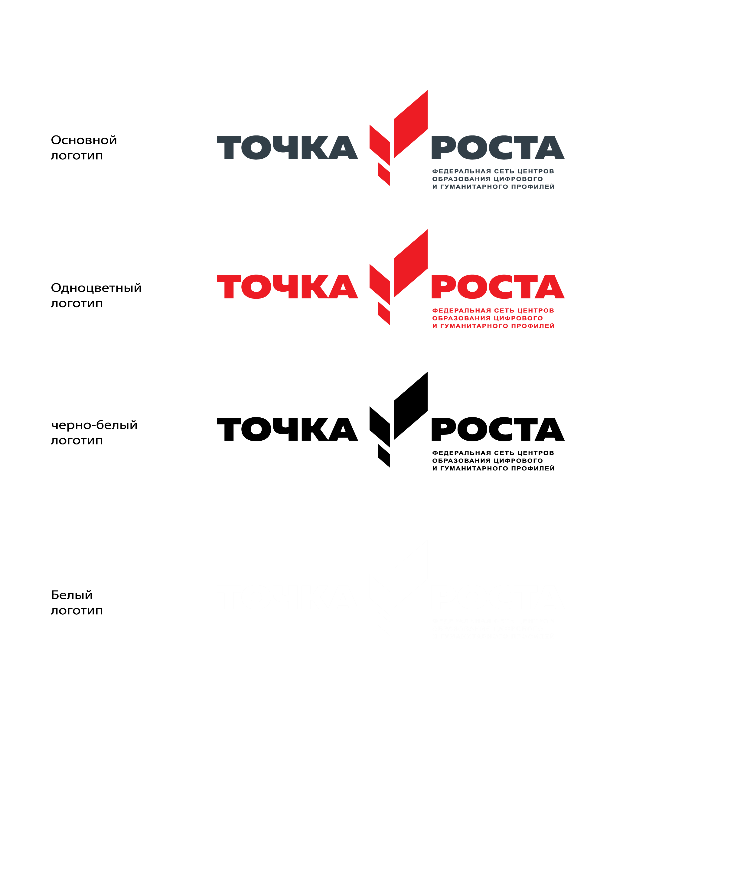 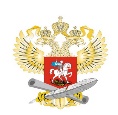 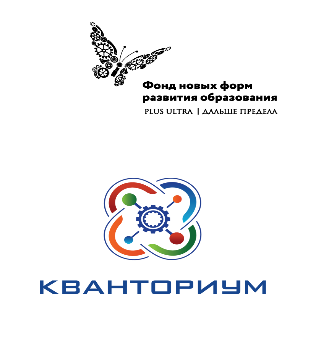 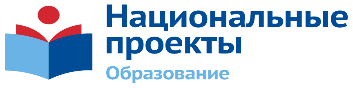 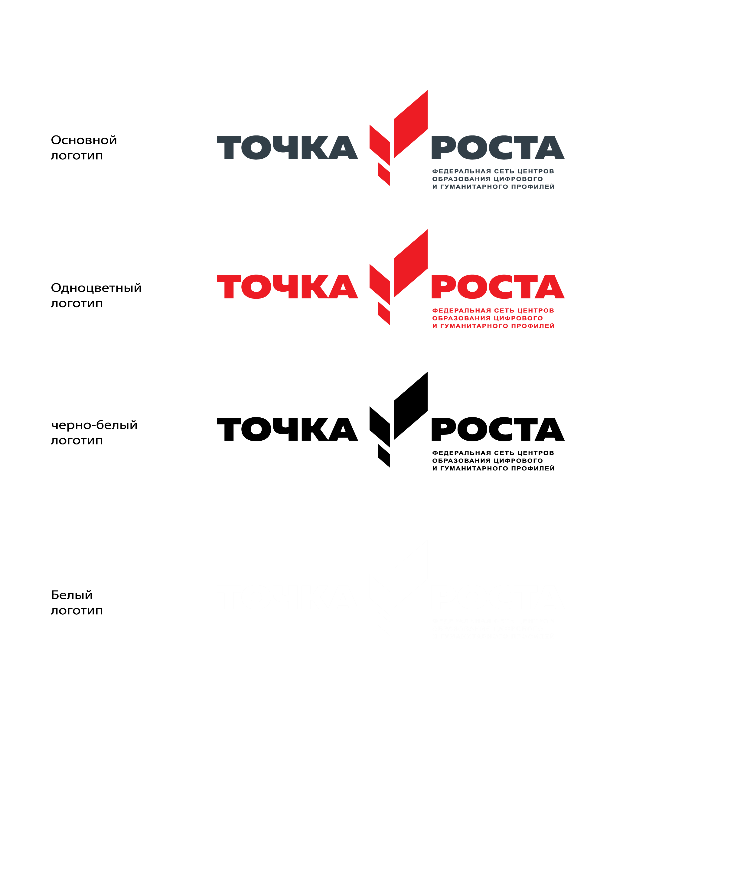 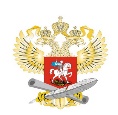 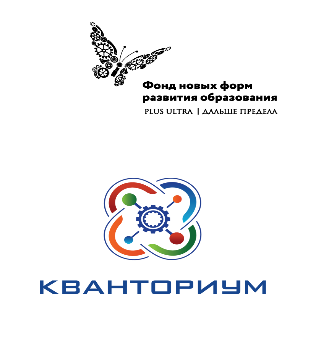 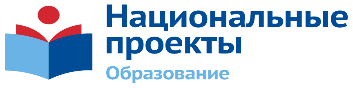 Расписаниевнеурочной деятельности Центра на 2019/2020 уч. год*- в скобках указано время начала занятий№1 Кабинет формирования цифровых и гуманитарных компетенций№2 Кабинет «Проектной детальности»ПонедельникПонедельник1 группа – VR/AR     (15:00)2 группа – Шахматы   (15:00)2 группа – VR/AR      (15:50)1 группа – Шахматы    (15:50)ВторникВторник1 группа – Основы медзнаний (15:40)2 группа – Роботехника (15:40) 2 группа – Основы медзнаний (16:30)1 группа – Роботехника (16:30)СредаСреда3 группа –  VR/AR  (16:00)4 группа – Шахматы (16:00)4 группа – VR/AR   (16:50)3 группа – Шахматы (16:50)ЧетвергЧетверг3 группа – Основы медзнаний (14:40)4 группа – Робототехника (14:40)4 группа – Основы медзнаний (15:30)3 группа – Робототехника (15:30)Пятница(14:00-15:00)Пятница(14:00-15:00)«Точка роста» для населения (консультации по: по регистрации на портале Госуслуги, по работе в интернет-пространстве; цифровые навыки, обучение компьютерной грамотности людей пожилого возраста)«Точка роста» для населения (консультации по: по регистрации на портале Госуслуги, по работе в интернет-пространстве; цифровые навыки, обучение компьютерной грамотности людей пожилого возраста)СубботаСубботаВолшебный объектив(15:50)Мастерим сами(15:50)